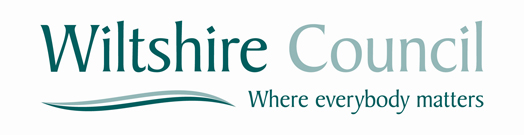 Tender Submission Document(Part C)for the Provision ofLS0039 - Legal ServicesTo be supplied to Lawyers in Local GovernmentClosing date for submission of tender: 2nd May 2017 12 noonIMPORTANT NOTE: This is Part C for completion by the tenderer in accordance with the instructions given in Instructions for tenderers Part A.Only responses submitted through “supplyingthesouthwest.org.uk” for this contract opportunity will be accepted. No postal, email or hand delivered tenders will be accepted. For more information please read this information to tenderers.All tenderers must also complete a Selection Questionnaire (Part B) as part of the tender process.This template document is proprietary to Wiltshire Council and the Information contained herein is confidential.Without Wiltshire Council’s prior written permission, this document, either in whole or in part, must not be reproduced in any form or by any means or disclosed to others or used for the purposes other than its evaluation.  It may not be disclosed to any third party outside of the agreed Confidentiality Agreement with regard to ‘Permitted Recipients’.Whilst care and attention has been exercised in the preparation of this document, it remains subject to contract and all warranties whether express or implied by statute, law or otherwise are hereby disclaimed and excluded.These limitations are not intended to restrict continuing business discussions between the Participating Authorities and Suppliers.Any proposal received by Suppliers is subject to contract with the Participating Authorities.InstructionsYou must respond to all of the questions in this document in accordance with the Invitation to Tender (Part A), ensuring that the numbering and order remains the same. You should ensure your answers are as clear and concise as possible limiting each answer to no more than 500 words.Company detailsLot DetailsPlease indicate which Lots you wish to bid for by marking with an ‘X’quality questions (Part C1)Please answer the questions in the table below, maximum 500 words per questionPricing Schedule (Part C2)For each Lot you are bidding for, please provide an hourly rate for each of the following levels of fee earner (or equivalent) being offered as part of this Tender:PartnerAssociate SolicitorSenior SolicitorSolicitorTrainee/ParalegalThe hourly rates should be supplier exclusive of VATTHIS DOCUMENT IS TO BE COMPLETED BY THE TENDERER 
AND SUBMITTED TO WILTSHIRE COUNCILTender for:LS0039 - Legal Services RevisionV1Release Date4th April 2017IssuerGenna A’courtOJEU Number:TBCTender return date and time (the “Deadline”)2nd May 2017 12 noonInformation requiredResponseRegistered name of the company with which it is proposed that the Participating Authorities enter a contractual relationship in relation to the ServicesRegistered company addressRegistered numberContact name for enquiries related to your TenderCompany position of contact[s]Email address of contact[s]Landline telephone number of contact[s]Mobile telephone number of contact[s]Planning Property EmploymentCommercial Civil and Criminal LitigationAdult ServicesChildcare ServicesGeneral Local Government Matters Monitoring Officer Support1Please explain the resources that you will commit to the performance of this Contract, including details of these resources and where they will be based.2Please describe how you would provide the Services to the Participating Authorities including how you propose structuring and managing the provision of the Services. 3Please list members of staff, their qualifications and area of expertise offered as part of this Contract (please attach a CV for each staff member listed).4Please explain how you would prioritise dealing with work through this Contract alongside your internal work and work for other clients.5Please give details of any wider benefits being offered to the Participating Authorities without additional charge, for example:training opportunities;secondment opportunities;telephone helpline (off the clock);access to library resources.6What proposals do you have for monitoring cases of which you have conduct providing progress reports to client officers and itemising time spent for billing purposes?7How do you propose to deal with casework including where attendance at Court or at meetings is required or where you are required to deal  with matters of urgency?8Please provide a statement of commitment to convince the Participating Authorities of your reliability to perform the Contract.LotFee EarnerHourly rate1. PlanningPartnerAssociate SolicitorSenior SolicitorSolicitorTrainee/Paralegal2. PropertyPartnerAssociate SolicitorSenior SolicitorSolicitorTrainee/Paralegal3. EmploymentPartnerAssociate SolicitorSenior SolicitorSolicitorTrainee/Paralegal4. CommercialPartnerAssociate SolicitorSenior SolicitorSolicitorTrainee/Paralegal5. Civil and Criminal Litigation PartnerAssociate SolicitorSenior SolicitorSolicitorTrainee/Paralegal6. Adult ServicesPartnerAssociate SolicitorSenior SolicitorSolicitorTrainee/Paralegal7. Childcare ServicesPartnerAssociate SolicitorSenior SolicitorSolicitorTrainee/Paralegal8. General Local Government MattersPartnerAssociate SolicitorSenior SolicitorSolicitorTrainee/Paralegal9. Monitoring Officer SupportPartnerAssociate SolicitorSenior SolicitorSolicitorTrainee/Paralegal